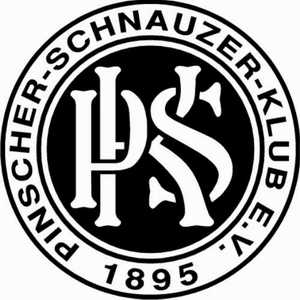 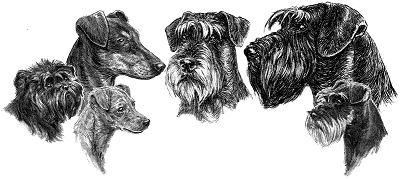 Pinscher-Schnauzer-Klub 1895 e.V.Wesenstest – Bericht des KörmeistersPinscher-Schnauzer-Klub 1895 e.V.Wesenstest – Bericht des KörmeistersPinscher-Schnauzer-Klub 1895 e.V.Wesenstest – Bericht des KörmeistersPinscher-Schnauzer-Klub 1895 e.V.Wesenstest – Bericht des KörmeistersPinscher-Schnauzer-Klub 1895 e.V.Wesenstest – Bericht des KörmeistersPinscher-Schnauzer-Klub 1895 e.V.Wesenstest – Bericht des KörmeistersPinscher-Schnauzer-Klub 1895 e.V.Wesenstest – Bericht des KörmeistersPinscher-Schnauzer-Klub 1895 e.V.Wesenstest – Bericht des KörmeistersPinscher-Schnauzer-Klub 1895 e.V.Wesenstest – Bericht des KörmeistersPinscher-Schnauzer-Klub 1895 e.V.Wesenstest – Bericht des KörmeistersHundename:Wurftag:ZB-Nr.:Rüde/Hündin:Rüde/Hündin:Rasse / Farbe:Chip-Nr.:Chip-Nr.:Eigentümer:PSK-Mitgliedsnr.:PSK-Mitgliedsnr.:Straße:Telefon:Telefon:PLZ  / O r t :e-Mail:Der oben angeführte Hund wurde zum Wesenstest vorgeführt:Der oben angeführte Hund wurde zum Wesenstest vorgeführt:Der oben angeführte Hund wurde zum Wesenstest vorgeführt:Der oben angeführte Hund wurde zum Wesenstest vorgeführt:Der oben angeführte Hund wurde zum Wesenstest vorgeführt:Der oben angeführte Hund wurde zum Wesenstest vorgeführt:Der oben angeführte Hund wurde zum Wesenstest vorgeführt:Der oben angeführte Hund wurde zum Wesenstest vorgeführt:Der oben angeführte Hund wurde zum Wesenstest vorgeführt:Der oben angeführte Hund wurde zum Wesenstest vorgeführt:Der oben angeführte Hund wurde zum Wesenstest vorgeführt:Datum:Ort :Ort :Ort :Ort :Landesgruppe:Ortsgruppe:Ortsgruppe:Ortsgruppe:Ortsgruppe:Schlussbemerkung: Schlussbemerkung: Schlussbemerkung: Schlussbemerkung: Schlussbemerkung: Schlussbemerkung: Schlussbemerkung: Schlussbemerkung: Schlussbemerkung: Schlussbemerkung: Verteiler:Original HundebesitzerGeschäftstelleKörmeisterVerteiler:Original HundebesitzerGeschäftstelleKörmeisterVerteiler:Original HundebesitzerGeschäftstelleKörmeisterVerteiler:Original HundebesitzerGeschäftstelleKörmeisterStempel / Unterschrift KörmeisterStempel / Unterschrift KörmeisterStempel / Unterschrift KörmeisterStempel / Unterschrift Körmeister